    		           Matchballsponsoring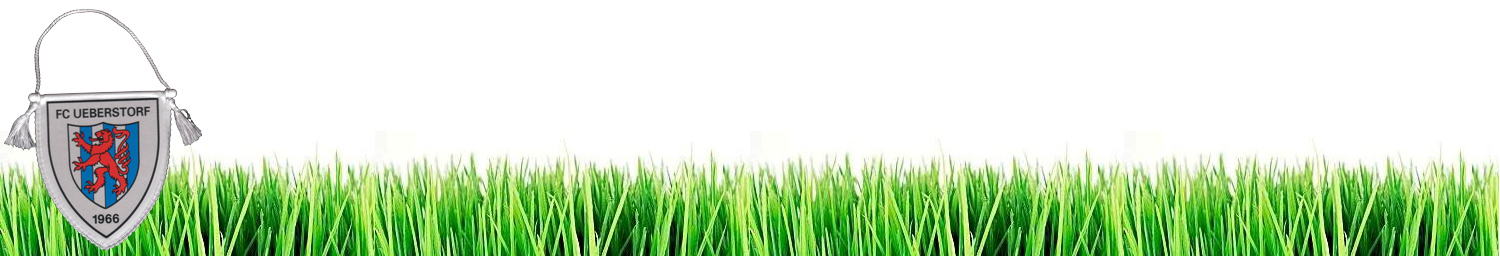 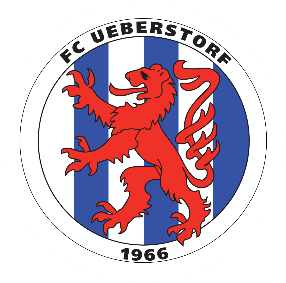 										 www.fcueberstorf.chMatchball für:Aktive (CHF 140.-)	Junioren (CHF 140.-)	Junioren/Juniorinnen (CHF 80.-) 1. Mannschaft, 2. Liga	 Junioren A	 Junioren D9 2. Mannschaft, 4. Liga	 Junioren B	 Junioren D7 3. Mannschaft, 5. Liga	 Junioren C	 Junioren Ea Damen		 Junioren Eb Senioren	 Junioren F Veteranen		 JuniorinnenAbzugeben an:Marco Vonlanthen, Oberdorfstrasse 19, 3182 UeberstorfMobile: 079 416 30 19 | E-Mail: mv85@gmx.ch  Begegnung FC Ueberstorf  -    FC Ueberstorf  -   am (Datum)FirmaName / VornameAdressePLZ / OrtTelefonE-Mail                                      @                                      @Homepagewww.www.Gewünschter ZeitungstextDer Matchball wurde freundlicherweise gespendet von …Der Matchball wurde freundlicherweise gespendet von …